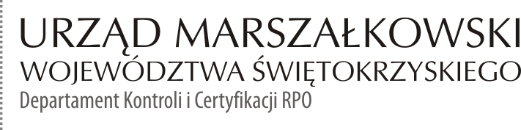 Gmina BielinyUl. Partyzantów 1726-004 BielinyINFORMACJA POKONTROLNA NR KC-I.432.647.1.2021/HZ-3z kontroli w trakcie realizacji projektu nr RPSW.04.03.00-26-0003/18 pn. „Uzupełnienie sieci kanalizacyjnej w obrębie aglomeracji Bieliny”, realizowanego w ramach Działania 4.3 - Gospodarka wodno–ściekowa, 4 Osi priorytetowej Regionalnego Programu Operacyjnego Województwa Świętokrzyskiego na lata 2014 - 2020, polegającej na weryfikacji dokumentów 
w zakresie prawidłowości przeprowadzenia właściwych procedur dotyczących udzielania zamówień publicznych, przeprowadzonej na dokumentach w siedzibie Instytucji Zarządzającej Regionalnym Programem Operacyjnym Województwa Świętokrzyskiego na lata 2014 – 2020 
w dniu 29.09.2021r.I. INFORMACJE OGÓLNE:Nazwa i adres badanego Beneficjenta:Gmina BielinyUl. Partyzantów 1726-004 BielinyStatus prawny Beneficjenta:Wspólnota samorządowa - gminaII. PODSTAWA PRAWNA KONTROLI:Niniejszą kontrolę przeprowadzono na podstawie art. 23 ust. 1 w związku z art. 22 ust. 4 ustawy z dnia 11 lipca 2014 r. o zasadach realizacji programów w zakresie polityki spójności finansowanych w perspektywie finansowej 2014-2020 (Dz.U.2020. 818 j.t.).III.OBSZAR I CEL KONTROLI:Cel kontroli stanowi weryfikacja dokumentów w zakresie prawidłowości przeprowadzenia przez Beneficjenta właściwych procedur dotyczących udzielania zamówień publicznych 
w ramach realizacji projektu nr RPSW.04.03.00-26-0003/18 pn. „Uzupełnienie sieci kanalizacyjnej w obrębie aglomeracji Bieliny”.Weryfikacja obejmuje dokumenty dotyczące udzielania zamówień publicznych związanych z wydatkami przedstawionymi przez Beneficjenta we wniosku o płatność nr RPSW.04.03.00-26-0003/18-014.Kontrola przeprowadzona została przez Zespół Kontrolny złożony z pracowników Departamentu Kontroli i Certyfikacji RPO Urzędu Marszałkowskiego Województwa Świętokrzyskiego z siedzibą w Kielcach, w składzie:Hubert Zieja – Główny Specjalista (kierownik Zespołu Kontrolnego),Przemysław Pikuła – Starszy Inspektor (członek Zespołu Kontrolnego).IV. USTALENIA SZCZEGÓŁOWE:W wyniku dokonanej w dniu 29.09.2021r. weryfikacji dokumentów dotyczących zamówień udzielonych w ramach projektu nr RPSW.04.03.00-26-0003/18, przesłanych do Instytucji Zarządzającej Regionalnym Programem Operacyjnym Województwa Świętokrzyskiego na lata 2014 – 2020 przez Beneficjenta za pośrednictwem Centralnego systemu teleinformatycznego SL2014, Zespół Kontrolny ustalił, co następuje:Stwierdzono, że Beneficjent w ramach kontrolowanego wniosku o płatność przeprowadził  
dwa postępowania o udzielenie zamówień publicznych w trybie określonym w art. 39 ustawy Pzp, tj.: postępowanie, którego przedmiotem były roboty budowlane polegające na budowie kanalizacji sanitarnej w miejscowości Bieliny ul. Leśna i ul. Polna, wszczęte w dniu 01.10.2020r. poprzez zamieszczenie ogłoszenia o zamówieniu w Biuletynie Zamówień Publicznych pod numerem 591955-N-2020. Efektem rozstrzygnięcia postępowania było podpisanie w dniu 14.12.2020 r. umowy nr OP.05101.204.RB.In.2020, zawartej pomiędzy Gminą Bieliny a Przedsiębiorstwem Techniczno – Produkcyjnym „EKWOD” Sp. z o.o., ul. Rolna 6, 25-419 Kielce o wartości 220 256,20 zł brutto. W wyniku weryfikacji przedmiotowego postępowania nie stwierdzono nieprawidłowości. Lista sprawdzająca stanowi dowód nr 1 do niniejszej Informacji pokontrolnej.postępowanie, którego przedmiotem było wykonanie usługi pełnienia funkcji inspektora nadzoru inwestorskiego dla zadania pn. „Uzupełnienie sieci kanalizacyjnej w obrębie aglomeracji Bieliny”, wszczęte w dniu 09.12.2020r. poprzez zamieszczenie ogłoszenia 
o zamówieniu w Biuletynie Zamówień Publicznych pod numerem 764221-N-2020. Efektem rozstrzygnięcia postępowania było podpisanie w dniu 12.01.2021 r. umowy 
nr OP.05101.7.IN.In.2021, zawartej pomiędzy Gminą Bieliny a Zakładem Obsługi Inwestycji EKO INWEST Krystyna Wiorek, W. Witosa 103B/47, 25-561 Kielce 
o wartości 11 000,00 zł brutto. W wyniku weryfikacji przedmiotowego postępowania nie stwierdzono nieprawidłowości. Lista sprawdzająca stanowi dowód nr 2 do niniejszej Informacji pokontrolnej.V. REKOMENDACJE I ZALECENIA POKONTROLNE:IZ RPOWŚ na lata 2014-2020 odstąpiła od formułowania rekomendacji oraz zaleceń pokontrolnych.Niniejsza Informacja pokontrolna zawiera 3 strony oraz 2 dowody, który dostępne są do wglądu
w siedzibie Departamentu Kontroli i Certyfikacji RPO, ul. Wincentego Witosa 86, 25 – 561 Kielce.Dokument sporządzono w dwóch jednobrzmiących egzemplarzach, z których jeden zostaje przekazany Beneficjentowi. Drugi egzemplarz oznaczony terminem „do zwrotu” należy odesłać
na podany powyżej adres w terminie 14 dni od dnia otrzymania Informacji pokontrolnej.Jednocześnie informuje się, iż w ciągu 14 dni od dnia otrzymania Informacji pokontrolnej Beneficjent może zgłaszać do Instytucji Zarządzającej pisemne zastrzeżenia, co do ustaleń w niej zawartych. Zastrzeżenia przekazane po upływie wyznaczonego terminu nie będą uwzględnione.Kierownik Jednostki Kontrolowanej może odmówić podpisania Informacji pokontrolnej informując na piśmie Instytucję Zarządzającą o przyczynach takiej decyzji.Kontrolujący: IMIĘ I NAZWISKO: Hubert Zieja           ………………………………….IMIĘ I NAZWISKO: Przemysław Pikuła ………………………………….KC-I.432.647.1.2021Kielce, dn. 28.10.2021r.  Kontrolowany/a:           …………………………………………